Рабочая программа
по биологии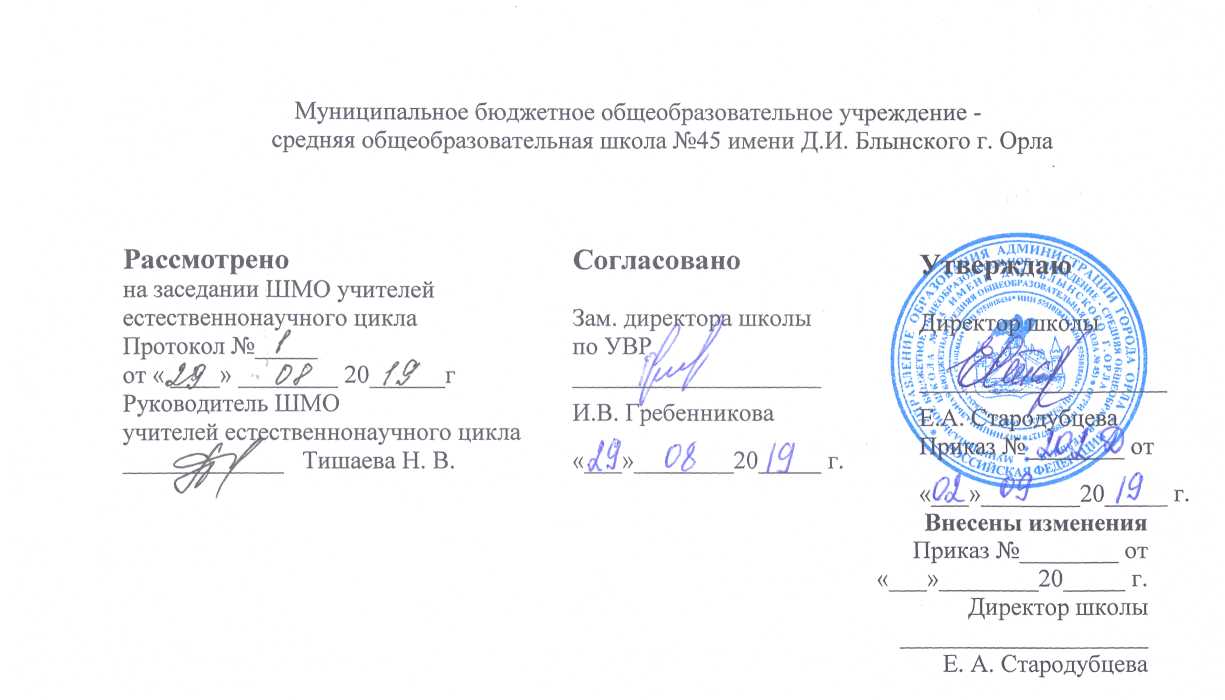 по биологииуровень образования среднее общее образованиенормативный срок освоения 2 годаПрограмму составил учитель биологии высшей квалификационной категории Симонова Жанна Геннадьевна                            ПЛАНИРУЕМЫЕ РЕЗУЛЬТАТЫЛичностные результаты в сфере отношений обучающихся к себе, к своему здоровью, к познанию себя:ориентация обучающихся на достижение личного счастья, реализацию позитивных жизненных перспектив, инициативность, креативность, готовность и способность к личностному самоопределению, способность ставить цели и строить жизненные планы;готовность и способность обеспечить себе и своим близким достойную жизнь в процессе самостоятельной, творческой и ответственной деятельности;готовность и способность обучающихся к отстаиванию личного достоинства, собственного мнения, готовность и способность вырабатывать собственную позицию по отношению к общественно-политическим событиям прошлого и настоящего на основе осознания и осмысления истории, духовных ценностей и достижений нашей страны;готовность и способность обучающихся к саморазвитию и самовоспитанию в соответствии с общечеловеческими ценностями и идеалами гражданского общества, потребность в физическом самосовершенствовании, занятиях спортивно-оздоровительной деятельностью;принятие и реализация ценностей здорового и безопасного образа жизни, бережное, ответственное и компетентное отношение к собственному физическому и психологическому здоровью; неприятие вредных привычек: курения, употребления алкоголя, наркотиков.Метапредметные результаты освоения  биологии.Регулятивные универсальные учебные действияВыпускник научится:самостоятельно определять цели, задавать параметры и критерии, по которым можно определить, что цель достигнута;оценивать возможные последствия достижения поставленной цели в деятельности, собственной жизни и жизни окружающих людей, основываясь на соображениях этики и морали;ставить и формулировать собственные задачи в образовательной деятельности и жизненных ситуациях;оценивать ресурсы, в том числе время и другие нематериальные ресурсы, необходимые для достижения поставленной цели;выбирать путь достижения цели, планировать решение поставленных задач, оптимизируя материальные и нематериальные затраты; организовывать эффективный поиск ресурсов, необходимых для достижения поставленной цели;сопоставлять полученный результат деятельности с поставленной заранее целью.2. Познавательные универсальные учебные действияВыпускник научится: искать и находить обобщенные способы решения задач, в том числе, осуществлять развернутый информационный поиск и ставить на его основе новые (учебные и познавательные) задачи;критически оценивать и интерпретировать информацию с разных позиций,  распознавать и фиксировать противоречия в информационных источниках;использовать различные модельно-схематические средства для представления существенных связей и отношений, а также противоречий, выявленных в информационных источниках;находить и приводить критические аргументы в отношении действий и суждений другого; спокойно и разумно относиться к критическим замечаниям в отношении собственного суждения, рассматривать их как ресурс собственного развития;выходить за рамки учебного предмета и осуществлять целенаправленный поиск возможностей для  широкого переноса средств и способов действия;выстраивать индивидуальную образовательную траекторию, учитывая ограничения со стороны других участников и ресурсные ограничения;менять и удерживать разные позиции в познавательной деятельности.Коммуникативные универсальные учебные действияВыпускник научится:осуществлять деловую коммуникацию как со сверстниками, так и со взрослыми (как внутри образовательной организации, так и за ее пределами), подбирать партнеров для деловой коммуникации исходя из соображений результативности взаимодействия, а не личных симпатий;при осуществлении групповой работы быть как руководителем, так и членом команды в разных ролях (генератор идей, критик, исполнитель, выступающий, эксперт и т.д.);координировать и выполнять работу в условиях реального, виртуального и комбинированного взаимодействия;развернуто, логично и точно излагать свою точку зрения с использованием адекватных (устных и письменных) языковых средств;распознавать конфликтогенные ситуации и предотвращать конфликты до их активной фазы, выстраивать деловую и образовательную коммуникацию, избегая личностных оценочных суждений.Предметные  результаты  изучения учебного предмета «Биология» на уровне среднего общего образования:Выпускник на базовом уровне научится:раскрывать на примерах роль биологии в формировании современной научной картины мира и в практической деятельности людей;понимать и описывать взаимосвязь между естественными науками: биологией, физикой, химией; устанавливать взаимосвязь природных явлений;понимать смысл, различать и описывать системную связь между основополагающими биологическими понятиями: клетка, организм, вид, экосистема, биосфера;использовать основные методы научного познания в учебных биологических исследованиях, проводить эксперименты по изучению биологических объектов и явлений, объяснять результаты экспериментов, анализировать их, формулировать выводы;формулировать гипотезы на основании предложенной биологической информации и предлагать варианты проверки гипотез;сравнивать биологические объекты между собой по заданным критериям, делать выводы и умозаключения на основе сравнения;обосновывать единство живой и неживой природы, родство живых организмов, взаимосвязи организмов и окружающей среды на основе биологических теорий;приводить примеры веществ основных групп органических соединений клетки (белков, жиров, углеводов, нуклеиновых кислот);распознавать клетки (прокариот и эукариот, растений и животных) по описанию, на схематических изображениях; устанавливать связь строения и функций компонентов клетки, обосновывать многообразие клеток;распознавать популяцию и биологический вид по основным признакам;описывать фенотип многоклеточных растений и животных по морфологическому критерию;объяснять многообразие организмов, применяя эволюционную теорию;классифицировать биологические объекты на основании одного или нескольких существенных признаков (типы питания, способы дыхания и размножения, особенности развития);объяснять причины наследственных заболеваний;выявлять изменчивость у организмов; объяснять проявление видов изменчивости, используя закономерности изменчивости; сравнивать наследственную и ненаследственную изменчивость;выявлять морфологические, физиологические, поведенческие адаптации организмов к среде обитания и действию экологических факторов;составлять схемы переноса веществ и энергии в экосистеме (цепи питания);приводить доказательства необходимости сохранения биоразнообразия для устойчивого развития и охраны окружающей среды;оценивать достоверность биологической информации, полученной из разных источников, выделять необходимую информацию для использования ее в учебной деятельности и решении практических задач;представлять биологическую информацию в виде текста, таблицы, графика, диаграммы и делать выводы на основании представленных данных;оценивать роль достижений генетики, селекции, биотехнологии в практической деятельности человека и в собственной жизни;объяснять негативное влияние веществ (алкоголя, никотина, наркотических веществ) на зародышевое развитие человека;объяснять последствия влияния мутагенов;объяснять возможные причины наследственных заболеваний.     Выпускник на базовом уровне получит возможность научиться:давать научное объяснение биологическим фактам, процессам, явлениям, закономерностям, используя биологические теории (клеточную, эволюционную), учение о биосфере, законы наследственности, закономерности изменчивости;характеризовать современные направления в развитии биологии; описывать их возможное использование в практической деятельности;сравнивать способы деления клетки (митоз и мейоз);решать задачи на построение фрагмента второй цепи ДНК по предложенному фрагменту первой, иРНК (мРНК) по участку ДНК;решать задачи на определение количества хромосом в соматических и половых клетках, а также в клетках перед началом деления (мейоза или митоза) и по его окончании (для многоклеточных организмов);решать генетические задачи на моногибридное скрещивание, составлять схемы моногибридного скрещивания, применяя законы наследственности и используя биологическую терминологию и символику;устанавливать тип наследования и характер проявления признака по заданной схеме родословной, применяя законы наследственности;оценивать результаты взаимодействия человека и окружающей среды, прогнозировать возможные последствия деятельности человека для существования отдельных биологических объектов и целых природных сообществ.СОДЕРЖАНИЕ ПРОГРАММЫ10 КЛАСС (1 ч в неделю, всего 35 ч)Раздел 1БИОЛОГИЯ КАК НАУКА.МЕТОДЫ НАУЧНОГО ПОЗНАНИЯ (2 ч)Тема 1.1КРАТКАЯ ИСТОРИЯ РАЗВИТИЯ БИОЛОГИИ.СИСТЕМА БИОЛОГИЧЕСКИХ НАУК (1 ч)Объект изучения биологии — живая природа. Краткая история развития биологии. Роль биологических теорий, идей, гипотез в формировании современной естественнонаучной системы мира. Система биологических наук.Демонстрация. Портреты ученых. Схемы: ≪Связь биологии с другими науками≫, ≪Система биологических наук≫.Основные понятия. Биология. Жизнь.Тема 1.2СУЩНОСТЬ И СВОЙСТВА ЖИВОГО. УРОВНИ ОРГАНИЗАЦИИИ МЕТОДЫ ПОЗНАНИЯ ЖИВОЙ ПРИРОДЫ (1 ч)Сущность жизни. Основные свойства живой материи. Живая природа как сложно организованная иерархическая система, существующая в пространстве и во времени. Биологические системы. Основные уровни организации живой материи. Методы познания живой природы.Демонстрация. Схемы: Уровни организации живой Основные понятия. Свойства жизни. Уровни организации живой природы. Методы познания живой материи.Раздел 2КЛЕТКА (13 ч)Тема 2.1ИСТОРИЯ ИЗУЧЕНИЯ КЛЕТКИ. КЛЕТОЧНАЯ ТЕОРИЯ (1 ч)Развитие знаний о клетке. Работы Р. Гука, Т. Шванн, Левенгука, К. Бэра, Р. Броуна, Р. Вирхова. Клеточная теория М. Шлейдена и Т. Шванна. Основные положения современной клеточной теории. Роль клеточной теории в формировании современной естественнонаучной картины мира.Демонстрация. Схема ≪Многообразие клеток≫. Основные понятия. Клетка. Цитология. Основные положения клеточной теории.Тема 2.2ХИМИЧЕСКИЙ СОСТАВ КЛЕТКИ (4 ч)Единство элементного химического состава живых организмов как доказательство единства происхождения живой природы. Общность живой и неживой природы на уровне химических элементов. Органогены, макроэлементы, микроэлементы, ультра-микроэлементы, их роль в жизнедеятельности клетки и организма. Неорганические вещества. Вода как колыбель всего живого, особенности строения и свойства. Минеральные соли. Значение неорганических веществ в жизни клетки и организма.Органические вещества — сложные углеродсодержащие соединения. Низкомолекулярные и высокомолекулярные органические вещества. Липиды. Углеводы: моносахариды,полисахариды. Белки. Нуклеиновые кислоты: ДНК, РНК. Удвоение молекулы ДНК в клетке. Принципиальное строение и роль органических веществ в клетке и в организмечеловека.Демонстрация. Диаграммы: ≪Распределение химических элементов в неживой природе≫, ≪Распределение химических элементов в живой природе≫. Периодическая таблица элементов. Схемы и таблицы: ≪Строение молекулы белка≫, ≪Строение молекулы ДНК≫, ≪Строение молекулы РНК≫, ≪Типы РНК≫, ≪Удвоение молекулы ДНК≫.Основные понятия. Органогены, макроэлементы, микроэлементы, ультра-микроэлементы. Свойства воды. Минеральные соли. Биополимеры. Липиды, липоиды, углеводы,белки, нуклеиновые кислоты (ДНК, РНК). Репликация ДНК.Тема 2.3СТРОЕНИЕ ЭУКАРИОТИЧЕСКОЙ И ПРОКАРИОТИЧЕСКОЙКЛЕТОК (3 ч)Клеточная мембрана, цитоплазма, ядро. Основные органоиды клетки: эндоплазматическая сеть, аппарат Гольджи, лизосомы, митохондрии, пластиды, рибосомы.Функции основных частей и органоидов клетки. Основные отличия в строении животной и растительной клеток. Хромосомы, их строение и функции. Кариотип. Значениепостоянства числа и формы хромосом в клетках. Прокариотическая клетка: форма, размеры. Распространение и значение бактерий в природе. Строение бактериальной клетки.Демонстрация. Схемы и таблицы: ≪Строение эукариотической клетки≫, ≪Строение животной клетки≫, ≪Строение растительной клетки≫, ≪Строение хромосом≫, ≪Строение прокариотической клетки≫.Лабораторные и практические работыНаблюдение клеток растений и животных под микроскопом на готовых препаратах.Приготовление и описание микропрепаратов клеток растений.Основные понятия. Эукариотическая клетка. Клеточная мембрана, цитоплазма, ядро. Основные органоиды клетки. Особенности растительной и животной клеток. Хромосомы. Кариотип. Диплоидный и гаплоидный наборы хромосом. Прокариотическая клетка, бактерия.Тема 2.4РЕАЛИЗАЦИЯ НАСЛЕДСТВЕННОЙ ИНФОРМАЦИИВ КЛЕТКЕ (1 ч)ДНК — носитель наследственной информации. Генетический код, его свойства. Ген. Биосинтез белка.Демонстрация. Таблица ≪Генетический код≫, схема ≪Биосинтез белка≫.Основные понятия. Генетический код, триплет, ген. Транскрипция, трансляция, матричный синтез.Тема 2.5ВИРУСЫ (1 ч)Вирусы — неклеточная форма жизни. Особенности строения и размножения. Значение в природе и жизни человека. Меры профилактики распространения вирусных заболеваний. Профилактика СПИДа.Демонстрация. Схема ≪Строение вируса≫, таблица ≪Профилактика СПИДа≫.Основные понятия. Вирус, бактериофаг.Раздел 3ОРГАНИЗМ (18 ч)Тема 3.1ОРГАНИЗМ — ЕДИНОЕ ЦЕЛОЕ. МНОГООБРАЗИЕ ЖИВЫХОРГАНИЗМОВ (1 ч)Многообразие организмов. Одноклеточные и многоклеточные организмы. Колонии одноклеточных организмов.Демонстрация. Схема ≪Многообразие организмов≫.Основные понятия. Одноклеточные, многоклеточные организмы.Тема 3.2ОБМЕН ВЕЩЕСТВ И ПРЕВРАЩЕНИЕ ЭНЕРГИИ (2 ч)Энергетический обмен — совокупность реакций расщепления сложных органических веществ. Особенности энергетического обмена у грибов и бактерий.Типы питания. Автотрофы и гетеротрофы. Особенности обмена веществ у животных, растений и бактерий. Пластический обмен. Фотосинтез.Демонстрация. Схема ≪Пути метаболизма в клетке≫. Основные понятия. Метаболизм, энергетический обмен, пластический обмен. АТФ. Автотрофы, гетеротрофы. Фотосинтез.Тема 3.3РАЗМНОЖЕНИЕ (4 ч)Деление клетки. Митоз  основа роста, регенерации, развития и бесполого размножения. Размножение: бесполое и половое. Типы бесполого размножения. Половое размножение. Образование половых клеток. Мейоз. Оплодотворение у животных и растений. Биологическое значение оплодотворения. Искусственное опыление урастений и оплодотворение у животных.Демонстрация. Схемы и таблицы: ≪Митоз и мейоз≫, ≪Гаметогенез≫, ≪Типы бесполого размножения≫, ≪Строение яйцеклетки и сперматозоида≫.Основные понятия. Жизненный цикл клетки. Митоз, биологическое значение. Типы бесполого размножения. Половое размножение и его биологическое значение. Раздельнополые организмы и гермафродиты. Яйцеклетка и сперматозоид. Гаметогенез. Мейоз, биологическое значение. Оплодотворение: наружное и внутреннее. Двойное оплодотворение у растений.Тема 3.4ИНДИВИДУАЛЬНОЕ РАЗВИТИЕ ОРГАНИЗМОВ (ОНТОГЕНЕЗ)(2 ч)Прямое и непрямое развитие. Эмбриональный и постэмбриональный периоды развития. Основные этапы эмбриогенеза. Причины нарушений развития организма.Онтогенез человека. Репродуктивное здоровье; его значение для будущих поколений людей. Последствия влияния алкоголя, никотина, наркотических веществ на развитиезародыша человека. Периоды постэмбрионального развития.Демонстрация. Таблицы: ≪Основные стадии онтогенеза≫, ≪Прямое и непрямое развитие≫. Таблицы, фотографии, диаграммы и статистические данные, демонстрирующие последствия влияния негативных факторов среды на развитиеорганизма.Основные понятия. Онтогенез. Типы развития: прямое и непрямое (развитие с метаморфозом). Этапы эмбрионального развития. Периоды постэмбрионального развития.развития. Вредное влияние курения, алкоголя, наркотических препаратов на развитие организма и продолжительность жизни.Тема 3.5НАСЛЕДСТВЕННОСТЬ И ИЗМЕНЧИВОСТЬ (7 ч)Наследственность и изменчивость — свойства организма. Генетика — наука о закономерностях наследственности и изменчивости. Г. Мендель — основоположник генетики. Закономерности наследования, установленные Г. Менделем. Моногибридное скрещивание. Первый закон Менделя — закон доминирования. Второй закон Менделя — закон расщепления. Закон чистоты гамет. Дигибридное скрещивание. Третий закон Менделя — закон независимого наследования. Анализирующее скрещивание.Хромосомная теория наследственности. Сцепленное наследование признаков.Современные представления о гене и геноме. Взаимодействие генов. Генетика пола. Половые хромосомы. Сцепленное с полом наследование. Закономерности изменчивости. Наследственная и ненаследственная изменчивость. Модификационная изменчивость. Комбинативная и мутационная изменчивость. Мутации. Типы мутаций. Мутагенные факторы. Значение генетики для медицины. Влияние мутагенов на организм человека. Наследственные болезни человека, их причины и профилактика. Демонстрация. Схемы, иллюстрирующие моногибридные и дигибридные скрещивания; сцепленное наследованиепризнаков; перекрест хромосом; наследование, сцепленное с полом. Примеры  модификационной изменчивости. Материалы, демонстрирующие влияние мутагенов на организм человека.Лабораторные и практические работыСоставление простейших схем скрещивания.Решение элементарных генетических задачИзучение изменчивости (изучение модификационной изменчивости на основе изучения фенотипа комнатных или сельскохозяйственных растений).Основные понятия. Наследственность и изменчивость. Генотип, фенотип. Гибридологический метод, скрещивание. Доминантный, рецессивный. Гены, аллели. Закономерности наследования признаков. Закон чистоты гамет. Анализирующее скрещивание. Хромосомная теория наследственности. Генетические карты. Геном. Аутосомы, половые хромосомы. Модификационная изменчивость. Комбинативная и мутационная изменчивость. Мутагенные факторы. Наследственные болезни. Медико-генетическое консультирование.Тема 3.6ОСНОВЫ СЕЛЕКЦИИ. БИОТЕХНОЛОГИЯ (2 ч)Основы селекции: методы и достижения. Генетика теоретическая основа селекции. Селекция. Учение Н. И. Вавилова о центрах многообразия и происхождения культурных растений. Основные методы селекции: гибридизация, искусственный отбор. Основные достижения и направления развития современной селекции. Биотехнология: достижения и перспективы развития. Генная инженерия. Клонирование. Генетически модифицированные организмы. Этические аспекты развития некоторых исследований в биотехнологии (клонирование человека).Демонстрация. Карта-схема ≪Центры многообразия и происхождения культурных растений≫. Гербарные материалы и коллекции сортов культурных растений. Таблицы:≪Породы домашних животных≫, ≪Сорта культурных растений≫. Схемы создания генетически модифицированных продуктов, клонирования организмов. Материалы, иллюстрирующие достижения в области биотехнологии.Основные понятия. Селекция; гибридизация и отбор. Сорт, порода, штамм. Биотехнология. Генная инженерия. Клонирование. Генетически модифицированные организмы.Заключение (1 ч)Резервное время — 2 ч.11 КЛАСС (1 ч в неделю, всего 35 ч, из них 3 ч — резервное время)Введение (1 ч)Раздел 1ВИД (19 ч)Тема 1.1ИСТОРИЯ ЭВОЛЮЦИОННЫХ ИДЕЙ История эволюционных идей. Развитие биологии в додарвиновский период. Значение работ К. Линнея, учения Ж. Б. Ламарка, теории Ж. Кювье. Предпосылки возникновения учения Ч. Дарвина. Эволюционная теория Ч. Дарвина. Роль эволюционной теории в формировании современной естественнонаучной картины мира.Демонстрация. Карта-схема маршрута путешествия Ч. Дарвина. Гербарные материалы, коллекции, фотографии и другие материалы, показывающие индивидуальную изменчивость и разнообразие сортов культурных растений и пород домашних животных.Основные понятия. Эволюция. Креационизм, трансформизм, эволюционизм. Групповая и индивидуальная изменчивость. Искусственный отбор. Борьба за существование. Естественный отбор.Тема 1.2СОВРЕМЕННОЕ ЭВОЛЮЦИОННОЕ УЧЕНИЕ (8 ч)Вид, его критерии. Популяция — структурная единица вида, единица эволюции. Синтетическая теория эволюции. Движущие силы эволюции: мутационный процесс, популяционные волны, изоляция, естественный отбор; их влияние на генофонд популяции. Движущий и стабилизирующий естественный отбор. Адаптации организмов к условиям обитания как результат действия естественного отбора. Видообразование как результат эволюции. Способы и пути видообразования. Сохранение многообразия видов как основа устойчивого развития биосферы. Главные направления эволюционного  процесса. Биологический прогресс и биологический регресс. Причины вымирания видов.Доказательства эволюции органического мира.Демонстрация. Схема, иллюстрирующая критерии вида. Таблицы и схемы: ≪Движущие силы эволюции≫, ≪Образование новых видов≫, ≪Сходство начальных стадий эмбрионального развития позвоночных≫. Гербарии, коллекции и другие наглядные материалы, демонстрирующие приспособленность организмов к среде обитания и результаты видообразования. Таблицы, муляжи и другие наглядные материалы, демонстрирующие гомологичные и аналогичные органы, их строение и происхождение в онтогенезе; рудименты и атавизмы.Лабораторные и практические работыОписание особей вида по морфологическому критериюВыявление изменчивости у особей одного вида.Выявление приспособлений организмов к среде обитанияОсновные понятия. Вид, популяция; их критерии. Генофонд. Движущие силы эволюции: мутационный процесс, популяционные волны, изоляция, естественный отбор. Движущий и стабилизирующий отбор. Способы и пути видообразования.Тема 1.3ПРОИСХОЖДЕНИЕ ЖИЗНИ НА ЗЕМЛЕ (3 ч)Развитие представлений о возникновении жизни. Опыты Ф. Реди, Л. Пастера. Гипотезы о происхождении жизни. Современные взгляды на возникновение жизни. ТеорияОпарина—Холдейна. Усложнение живых организмов на Земле в процессе эволюции.Демонстрация. Схемы: ≪Возникновение одноклеточных эукариотических организмов≫, ≪Эволюция растительного мира≫, ≪Эволюция животного мира≫. Репродукции картин, изображающих флору и фауну различных эр и периодов. Окаменелости, отпечатки организмов в древних породах.Основные понятия. Теория Опарина — Холдейна. Хмическая эволюция. Биологическая эволюция. Постепенное усложнение организации и приспособления к условиямвнешней среды организмов в процессе эволюции.Тема 1.4ПРОИСХОЖДЕНИЕ ЧЕЛОВЕКА (4 ч)Гипотезы происхождения человека. Эволюция человека, основные этапы. Расы человека. Происхождение человеческих рас.Видовое единство человечества.Демонстрация. Схема ≪Основные этапы эволюции человека≫. Таблицы, изображающие скелеты человека и позвоночных животных.Основные понятия. Происхождение человека. Основные этапы эволюции. Движущие силы антропогенеза. Человеческие расы, их единство.Раздел 2ЭКОСИСТЕМЫ (11 ч)Тема 2.1ЭКОЛОГИЧЕСКИЕ ФАКТОРЫ (3 ч)Организм и среда. Предмет и задачи экологии. Экологические факторы среды (абиотические, биотические, антропогенные), их значение в жизни организмов. Закономерности влияния экологических факторов на организмы. Взаимоотношения между организмами. Демонстрация. Наглядные материалы, демонстрирующие влияние экологических факторов на живые организмы. Примеры симбиоза в природе.Основные понятия. Экология. Внешняя среда. Экологические факторы. Абиотические, биотические и антропогенные факторы. Паразитизм, хищничество, конкуренция,симбиоз. Экологическая ниша. Тема 2.2СТРУКТУРА ЭКОСИСТЕМ (4 ч)Видовая и пространственная структура экосистем. Пищевые связи, круговорот веществ и превращения энергии в экосистемах. Причины устойчивости и смены экосистем.Влияние человека на экосистемы. Искусственные сообщества — агроценозы.Демонстрация. Схема ≪Пространственная структура экосистемы (ярусность растительного сообщества)≫. Схемы и таблицы, демонстрирующие пищевые цепи и сети; экологические пирамиды; круговорот веществ и энергии в экосистеме.Лабораторные и практические работыСоставление схем передачи вещества и энергии (цепей питания) в экосистемеВыявление антропогенных изменений в экосистемах своей местности (в виде реферата, презентации, стендового доклада и пр.)Решение экологических задач.Основные понятия. Экосистема, биогеоценоз, биоценоз, агроценоз. Продуценты, консументы, редуценты. Пищевые цепи и сети.Тема 2.3БИОСФЕРА — ГЛОБАЛЬНАЯ ЭКОСИСТЕМА (2ч)Биосфера — глобальная экосистема. Состав и структура биосферы. Учение В. И. Вернадского о биосфере. Роль живых организмов в биосфере. Биомасса Земли. Биологический круговорот веществ (на примере круговорота воды и углерода).Демонстрация. Таблицы и схемы: ≪Структура биосферы≫, ≪Круговорот воды в биосфере≫, ≪Круговорот углерода в биосфере≫. Наглядный материал, отражающий видовое разнообразие живых организмов биосферы. Основные понятия. Биосфера. Живое вещество, биогенное вещество, косное вещество, биокосное вещество. Биомасса Земли.Тема 2.4БИОСФЕРА И ЧЕЛОВЕК (2 ч)Биосфера и человек. Глобальные экологические проблемы и пути их решения. Последствия деятельности человека для окружающей среды. Правила поведения в природной среде. Охрана природы и рациональное использование природных ресурсов.Демонстрация. Таблицы, иллюстрирующие глобальные экологические проблемы и последствия деятельности человека в окружающей среде. Карты национальных парков, заповедников и заказников России.Основные понятия. Глобальные экологические проблемы. Охрана природы. Рациональное природопользование. Национальные парки, заповедники, заказники. Красная книга.Заключение (1 ч)Резервное время — 3 ч.10 класс (35 часов)11 класс (35 часов)Название темы		Количество часовРаздел 1. БИОЛОГИЯ КАК НАУКА.МЕТОДЫ НАУЧНОГО ПОЗНАНИЯ Тема 1.1. КРАТКАЯ ИСТОРИЯ РАЗВИТИЯ БИОЛОГИИ.СИСТЕМА БИОЛОГИЧЕСКИХ НАУКТема 1.2СУЩНОСТЬ И СВОЙСТВА ЖИВОГО. УРОВНИ ОРГАНИЗАЦИИИ МЕТОДЫ ПОЗНАНИЯ ЖИВОЙ ПРИРОДЫ Всего2112Раздел 2. КЛЕТКА Тема 2.1ИСТОРИЯ ИЗУЧЕНИЯ КЛЕТКИ. КЛЕТОЧНАЯ ТЕОРИЯ Тема 2.2ХИМИЧЕСКИЙ СОСТАВ КЛЕТКИ Тема 2.3СТРОЕНИЕ ЭУКАРИОТИЧЕСКОЙ И ПРОКАРИОТИЧЕСКОЙКЛЕТОК Тема 2.4РЕАЛИЗАЦИЯ НАСЛЕДСТВЕННОЙ ИНФОРМАЦИИВ КЛЕТКЕ Тема 2.5ВИРУСЫ Всего131542113Раздел 3ОРГАНИЗМ (18 ч)Тема 3.1ОРГАНИЗМ — ЕДИНОЕ ЦЕЛОЕ. МНОГООБРАЗИЕ ЖИВЫХОРГАНИЗМОВ (1 ч)Тема 3.2ОБМЕН ВЕЩЕСТВ И ПРЕВРАЩЕНИЕ ЭНЕРГИИ (2 ч)Тема 3.3РАЗМНОЖЕНИЕ (4 ч)Тема 3.4ИНДИВИДУАЛЬНОЕ РАЗВИТИЕ ОРГАНИЗМОВ (ОНТОГЕНЕЗ)(2 ч)Тема 3.5НАСЛЕДСТВЕННОСТЬ И ИЗМЕНЧИВОСТЬ (7 ч)Тема 3.6ОСНОВЫ СЕЛЕКЦИИ. БИОТЕХНОЛОГИЯ (2 ч)Всего1812427218Заключение Резервное время11Название темы		Кол-во часовВведение Раздел 1ВИД Тема 1.1ИСТОРИЯ ЭВОЛЮЦИОННЫХ ИДЕЙ Тема 1.2СОВРЕМЕННОЕ ЭВОЛЮЦИОННОЕ УЧЕНИЕ Тема 1.3ПРОИСХОЖДЕНИЕ ЖИЗНИ НА ЗЕМЛЕ Тема 1.4ПРОИСХОЖДЕНИЕ ЧЕЛОВЕКА Всего119384420Раздел 2ЭКОСИСТЕМЫ Тема 2.1ЭКОЛОГИЧЕСКИЕ ФАКТОРЫ Тема 2.2СТРУКТУРА ЭКОСИСТЕМ Тема 2.3БИОСФЕРА — ГЛОБАЛЬНАЯ ЭКОСИСТЕМА Тема 2.4БИОСФЕРА И ЧЕЛОВЕК Всего11342211Заключение (1 ч)Резервное время — 3 ч.13